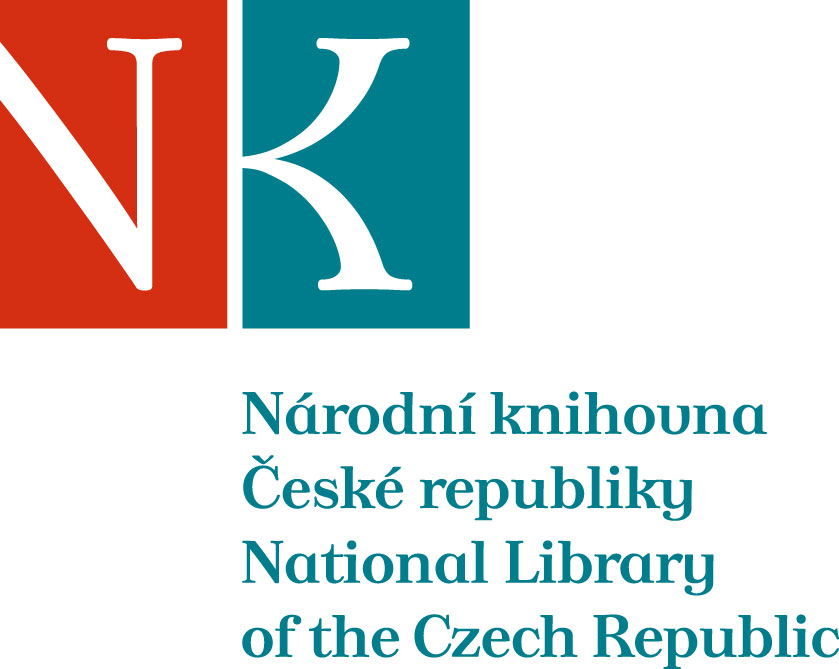 Zpráva ze zahraniční služební cestyJméno a příjmení účastníka cestyMgr. Klára TruchláPracoviště – dle organizační strukturyOdbor doplňování fondů – oddělení doplňování,zahraničních dokumentůPracoviště – zařazenívýměna zahraniční literaturyDůvod cestyJednání s partnerskými institucemi v Budapešti a návštěva veletrhu: Národní knihovna Istvána SzéchényihoKnihovna Středoevropské univerzity Knihovna Maďarské akademie věd,Knihovna Galerie výtvarných umění,Mezinárodní knižní veletrh Místo – městoBudapešťMísto – zeměMaďarskoDatum (od-do)23. 4. 2014 -27. 4. 2014Podrobný časový harmonogram23.4. Příjezd do Budapešti v 13 hodin.         Národní knihovna Istvána Széchényiho (OSZK24.4. Národní knihovna Istvána Széchényiho (OSZK  Knihovna Středoevropské univerzity (CEU)          Knihovna Maďarské akademie věd (MTA)         25.4. Knihovna Galerie výtvarných umění         Knihovna Maďarské akademie věd (MTA)         26.4. Návštěva Mezinárodního knižního veletrhuSpolucestující z NKFinanční zajištěníDoprava a diety z rozpočtu Národní knihovny ČRUbytování z rozpočtu Národní knihovny Istvána SzéchényihoCíle cestyPlnění cílů cesty (konkrétně)23.4. V Oddělení zahraničního doplňování OSZK jednání s vedoucí oddělení, paní Évou Danyi a s kolegou Vesztróczy Zsoltem odpovědným za výměnou s NK ČR.Účast na jedinečné vernisáži kodexu Corvina: http://www.oszk.hu/kiallitasok/negy-corvina-szeraj-konyvtarabol24.4  Projednání výměny v Oddělení zahraničního doplňování OSZK a výběr publikací pro NK ČR.Návštěva CEU jednání se zástupkyni ředitelky, paní Zsuzsa Antal o možnostech výměny. Návštěva MTA, jednání se zástupkyní vedoucí oddělení doplňování, paní Kürti Timea.Dohoda o výměnu konkrétních publikaci pro NK ČRNávštěva v oddělení rukopisů a orientálním oddělení: http://konyvtar.mta.hu/index_en.php?name=v_3_225.4Návštěva a jednání v knihovně Galerie výtvarných umění. Výběr nových publikaci.Jednání v Knihovně Maďarské akademie věd (MTA) s vedoucí akvizičního oddělení, paní Edit Naszádos 26.4. Návštěva Mezinárodního knižního veletrhu, výběr nejnovějších publikací vhodných k doplnění fondu NK ČR.http://www.konyvfesztival.com/2014/kiallitoknak/index_magyar.htmlProgram a další podrobnější informacePřivezené materiályDatum předložení zprávy22. 04. 2014Podpis předkladatele zprávyPodpis nadřízenéhoVloženo na IntranetPřijato v mezinárodním oddělení